Social Justice Research:  Secondary SourcesLook for background information on your topic and brainstorm research questionsFrom the library homepage, go to Articles and Databases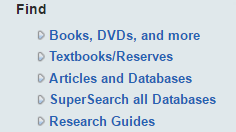 Select the SuperSearch all Databases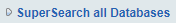 Search the keywords                    Homeland security environmental justice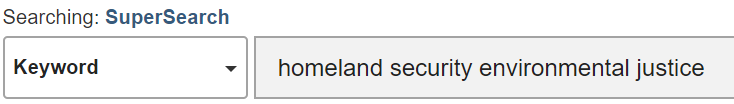 Select the article                         Homeland Security by Javier SierraReview and take some notes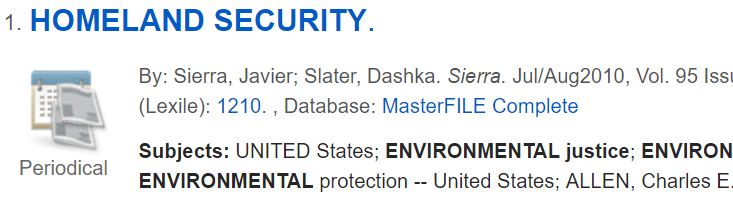 Print a copy of the article and email the article to everyone in your group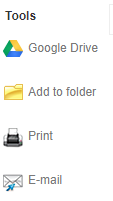 Get a copy of the MLA citation 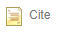 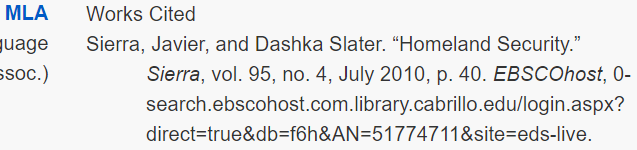 Review your article.What is happening? How is it happening?  Who is effected by this issue?  Why should we care?Pick one interesting fact or quote and create an in-text citation:Introduce the sourceCite the source in parenthesisSay something about the significance of the quote – how it relates to your social justice research Looking for more information?Search the keywords                    environmental justice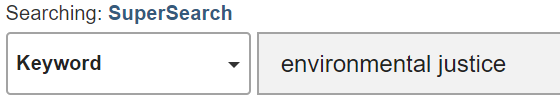 Select the Research Starter            Environmental justice and environmental racismEmail yourself the article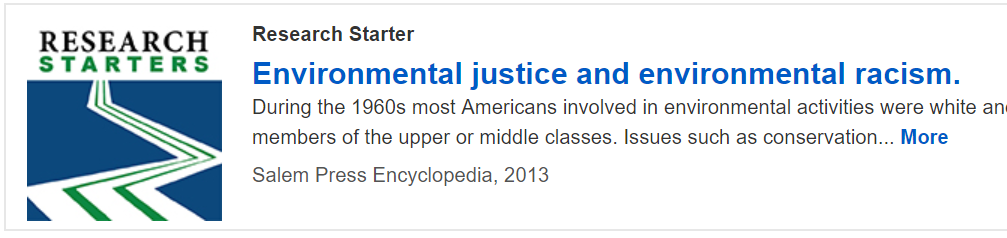 